HOW TO DONATE OR JOIN OUR ALZHEIMER’S WALK TEAMGo to act.alz.org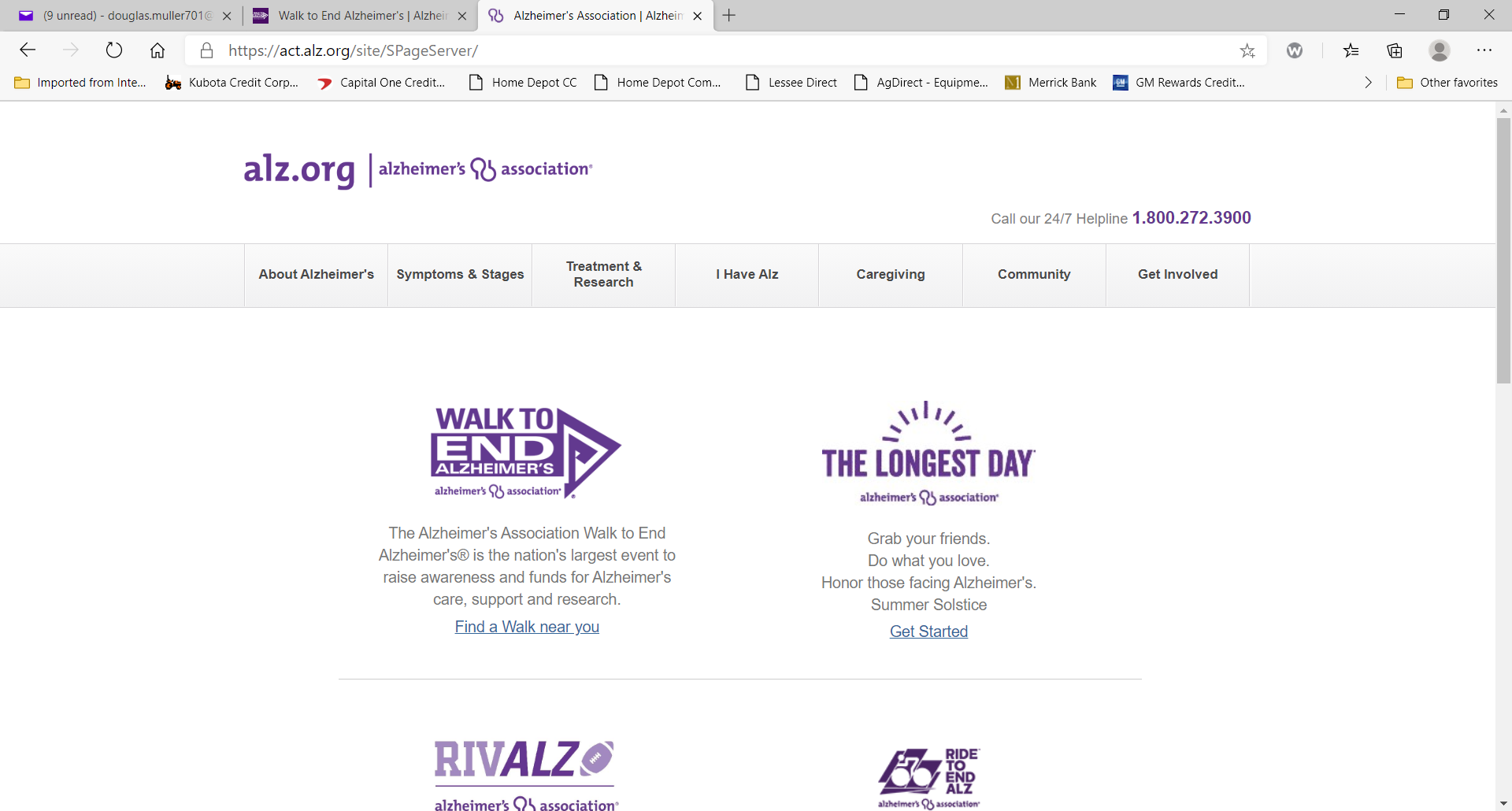 Click on TEAMS and type “Rotary Club of Monticello NY in the Search Box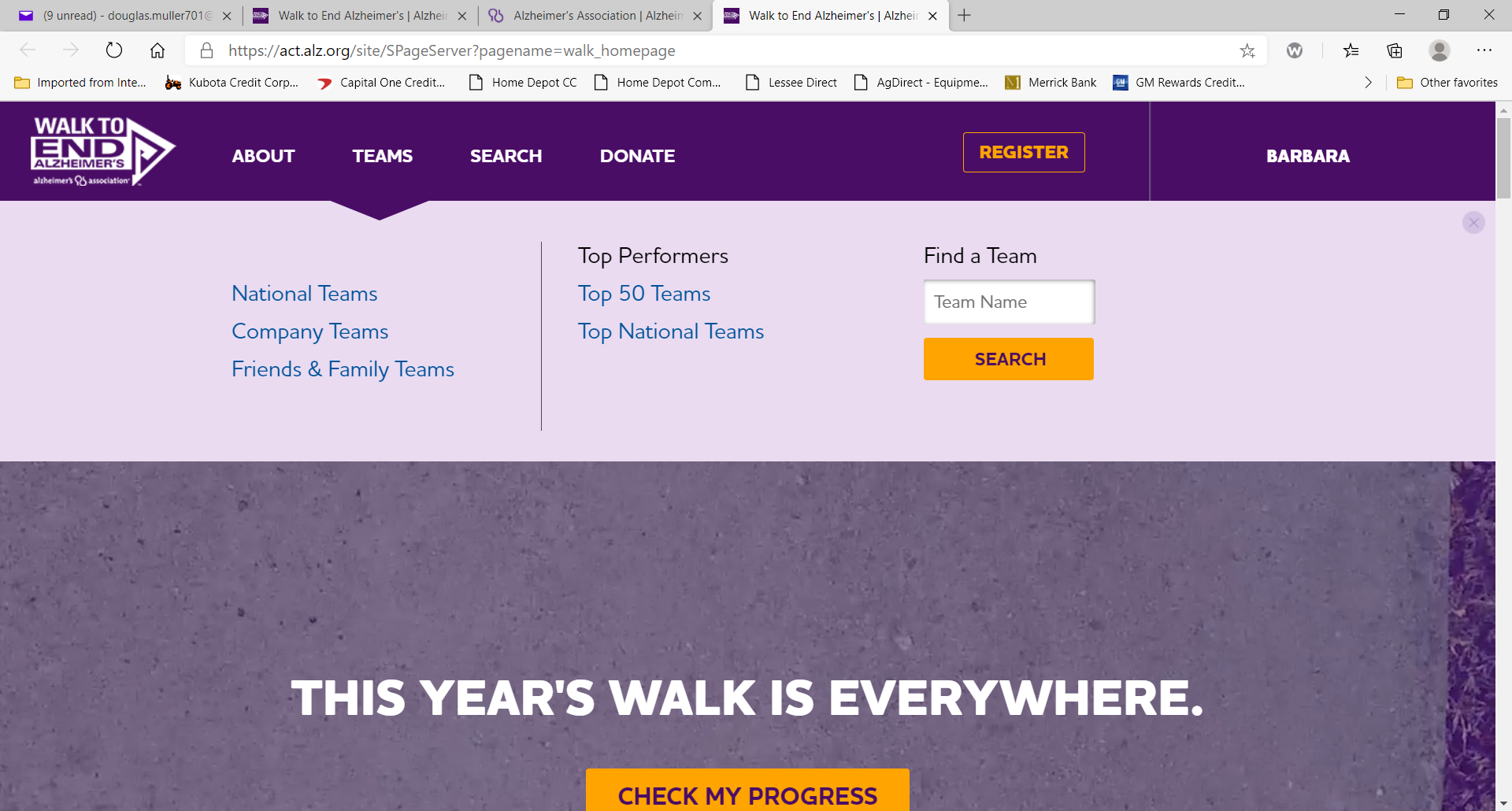 Click on Rotary Club of Monticello NY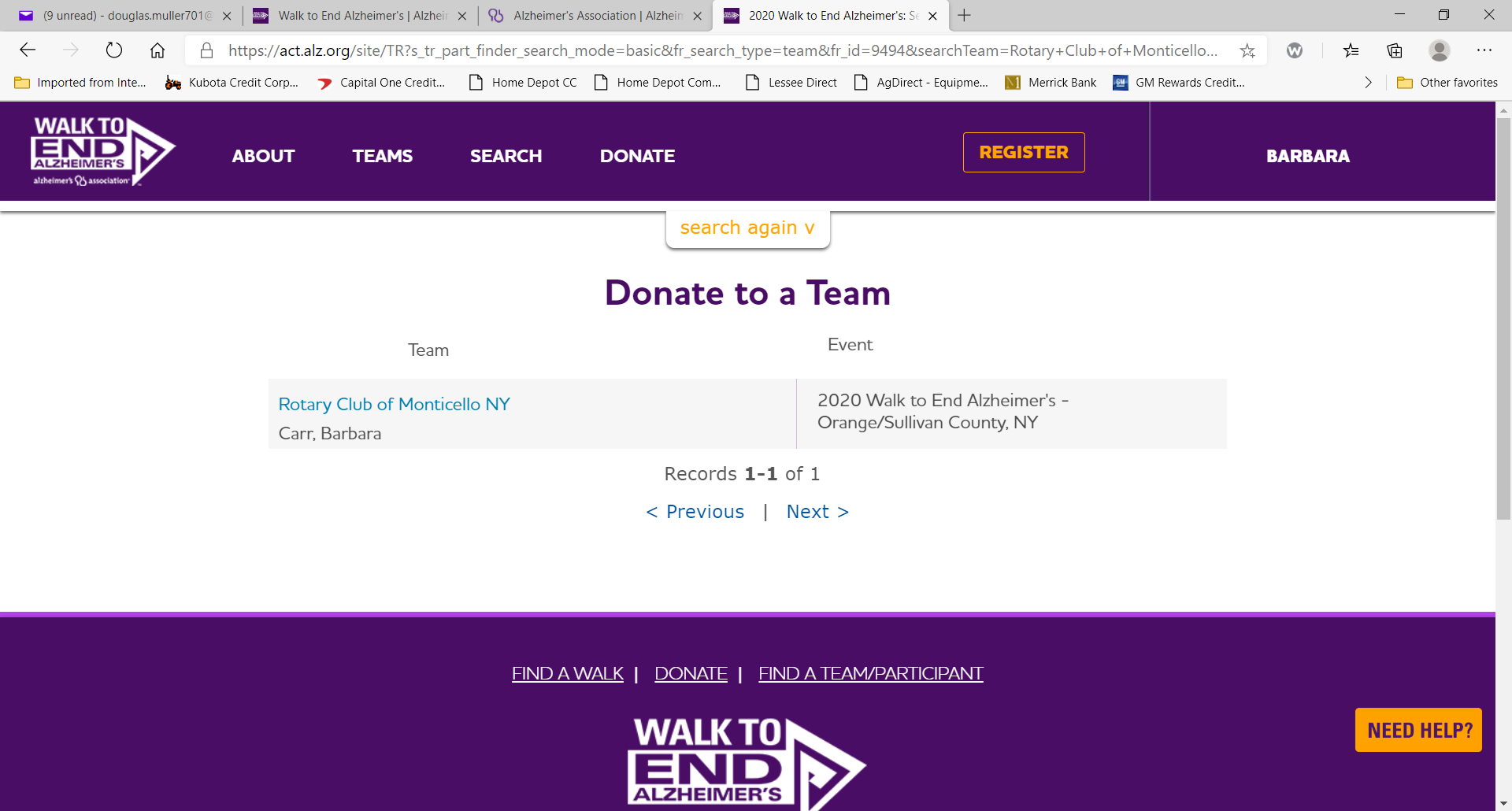 DONATE to the Team  OR  JOIN the Team!Donations can be made by Credit/Debit Card or Pay Pal.Team Members:   Invite Friends to Donate/Share on Facebook